от 11 ноября 2020 года									         № 1066Об утверждении нормативов затрат на оказание муниципальных услуг (выполнение работ) и на содержание имущества на 2020 год для учреждений культуры городского округа город Шахунья Нижегородской областиВ соответствии с  Приказом Минкультуры РФ от 28.03.2019 № 357 «Об утверждении общих требований к определению нормативных затрат на оказание государственных (муниципальных) услуг в сфере культуры и кинематографии, применяемых при расчете объема субсидии на финансовое обеспечение выполнения государственного (муниципального) задания на оказание государственных (муниципальных) услуг (выполнение работ) государственным (муниципальным) учреждением», Положением о формировании муниципального задания на оказание муниципальных услуг (выполнение работ) в отношении муниципальных учреждений городского округа город Шахунья Нижегородской области и финансовом обеспечении выполнения муниципального задания, утвержденным постановлением администрации городского округа город Шахунья  Нижегородской области  от 16 февраля  2018 года 
№ 250 «О внесении изменений в постановление администрации городского округа город Шахунья Нижегородской области от 28 декабря 2017 года № 1839 «О порядке формирования муниципального задания, на оказание муниципальных услуг (выполнение работ) в отношении муниципальных учреждений городского округа город Шахунья Нижегородской области и финансовом обеспечении выполнения муниципального задания», администрация городского округа город Шахунья Нижегородской области  п о с т а н о в л я е т:Утвердить прилагаемые сведения о фактических и  планируемых затратах на оказание муниципальных услуг (выполнение работ) и на содержание имущества на 2020 год для учреждений культуры городского округа город Шахунья Нижегородской области.2. Утвердить прилагаемый расчет нормативных затрат на содержание имущества  муниципальными учреждениями культуры городского округа город Шахунья  Нижегородской области.3. Утвердить прилагаемую оценку объема средств от приносящей доход  деятельности, поступивших за счет оказания муниципальных услуг гражданам и юридическим лицам за плату в пределах установленного муниципального задания МБУК «Народный фольклорно-этнографический музей» городского округа город Шахунья Нижегородской области. 4. Утвердить прилагаемые результаты расчетов объема нормативных затрат на оказание муниципальными учреждениями  культуры  муниципальных услуг  (выполнение работ) и нормативных затрат на содержание имущества учреждений на 2020 год.5. Утвердить прилагаемые исходные данные и результаты расчетов объема нормативных затрат на оказание муниципальными учреждениями муниципальных услуг и нормативных затрат на содержание имущества муниципальных учреждений.Утвердить прилагаемые сводные показатели объема нормативных затрат на оказание муниципальных услуг (выполнение работ) и нормативных затрат на содержание имущества на 2020 год.Настоящее постановление вступает в силу с момента подписания и распространяет свое действие на правоотношения, возникшие с 1 января 2020 года.8. Начальнику общего отдела администрации городского округа город Шахунья обеспечить размещение настоящего постановления на официальном сайте администрации городского округа город Шахунья Нижегородской области.9. Со дня вступления в силу настоящего постановления, признать утратившим силу постановление администрации городского округа город Шахунья Нижегородской области от 13.01.2020 года № 8 «Об утверждении нормативов затрат на оказание муниципальных услуг (выполнение работ) и на содержание имущества на 2020 год для учреждений культуры городского округа город Шахунья Нижегородской области».10. Контроль за исполнением настоящего постановления возложить на первого заместителя главы администрации городского округа город Шахунья Нижегородской области А.Д.Серова.Глава местного самоуправлениягородского округа город Шахунья						          Р.В.КошелевУтверждены 
постановлением администрациигородского округа город Шахунья 
Нижегородской областиот 11.11.2020 г. № 1066СВЕДЕНИЯО ФАКТИЧЕСКИХ И ПЛАНИРУЕМЫХ ЗАТРАТАХ НА ОКАЗАНИЕМУНИЦИПАЛЬНЫХ УСЛУГ (ВЫПОЛНЕНИЕ РАБОТ) И НА СОДЕРЖАНИЕ ИМУЩЕСТВА НА 2020 ГОДДЛЯ УЧРЕЖДЕНИЙ КУЛЬТУРЫ ГОРОДСКОГО ОКРУГА ГОРОД ШАХУНЬЯ НИЖЕГОРОДСКОЙ ОБЛАСТИУтвержден 
постановлением администрациигородского округа город Шахунья 
Нижегородской областиот 11.11.2020 г. № 1066РАСЧЕТ НОРМАТИВНЫХ ЗАТРАТ НА СОДЕРЖАНИЕ ИМУЩЕСТВАМУНИЦИПАЛЬНЫМИ УЧРЕЖДЕНИЯМИ КУЛЬТУРЫ ГОРОДСКОГО ОКРУГА ГОРОД ШАХУНЬЯ НИЖЕГОРОДСКОЙ ОБЛАСТИ                                                                                                      ( тыс. рублей)Утвержденапостановлением администрациигородского округа город ШахуньяНижегородской областиот 11.11.2020 г. № 1066Форма 4ОЦЕНКАОБЪЕМА СРЕДСТВ ОТ ПРИНОСЯЩЕЙ ДОХОД ДЕЯТЕЛЬНОСТИ, ПОСТУПИВШИХЗА СЧЕТ ОКАЗАНИЯ МУНИЦИПАЛЬНЫХ УСЛУГ ГРАЖДАНАМ И ЮРИДИЧЕСКИМЛИЦАМ ЗА ПЛАТУ В ПРЕДЕЛАХ УСТАНОВЛЕННОГО МУНИЦИПАЛЬНОГОЗАДАНИЯ МУНИЦИПАЛЬНОЕ БЮДЖЕТНОЕ УЧРЕЖДЕНИЕ КУЛЬТУРЫ «НАРОДНЫЙ ФОЛЬКЛОРНО-ЭТНОГРАФИЧЕСКИЙ МУЗЕЙ»ГОРОДСКОГО ОКРУГА ГОРОД ШАХУНЬЯ НИЖЕГОРОДСКОЙ ОБЛАСТИ(наименование учреждения)Утверждены
 постановлением администрациигородского округа город ШахуньяНижегородской областиот 11.11.2020 г. № 1066Форма 5РЕЗУЛЬТАТЫ РАСЧЕТОВОБЪЕМА НОРМАТИВНЫХ ЗАТРАТ НА ОКАЗАНИЕМУНИЦИПАЛЬНЫМИ УЧРЕЖДЕНИЯМИ МУНИЦИПАЛЬНЫХ УСЛУГ(ВЫПОЛНЕНИЕ РАБОТ) И НОРМАТИВНЫХ ЗАТРАТ НА СОДЕРЖАНИЕИМУЩЕСТВА УЧРЕЖДЕНИЙ НА 2020 ГОДУтверждены
 постановлением администрациигородского округа город ШахуньяНижегородской областиот 11.11.2020 г. № 1066Исходные данные и результаты расчетов объема нормативных затрат на оказаниемуниципальными учреждениями муниципальных услуг и нормативных затрат насодержание имущества муниципальных учреждений--------------------------------<1> Определяется путем суммирования нормативных затрат, непосредственно связанных с оказанием муниципальной услуги (графа 2) и затрат на общехозяйственные нужды (графа 3).<2> Определяется путем суммирования произведения итогового объема нормативных затрат на оказание муниципальной услуги (графа 4) на объем муниципальной услуги) (графа 5) с затратами на содержание имущества (графаУтверждены
 постановлением администрациигородского округа город Шахунья 
Нижегородской областиот 11.11.2020 г. № 1066                                                                                                                                                                                                                                Форма 1СВОДНЫЕ ПОКАЗАТЕЛИОБЪЕМА НОРМАТИВНЫХ ЗАТРАТ НА ОКАЗАНИЕМУНИЦИПАЛЬНЫХ УСЛУГ (ВЫПОЛНЕНИЕ РАБОТ)И НОРМАТИВНЫХ ЗАТРАТ НА СОДЕРЖАНИЕ ИМУЩЕСТВАНА 2020 ГОД(тыс. рублей)_____________________________________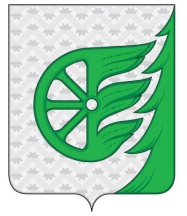 Администрация городского округа город ШахуньяНижегородской областиП О С Т А Н О В Л Е Н И Е   Наименование       муниципальной     услуги (работы)                 Нормативные затраты за единицу, рублей                               Нормативные затраты за единицу, рублей                               Нормативные затраты за единицу, рублей                               Нормативные затраты за единицу, рублей                               Нормативные затраты за единицу, рублей                               Нормативные затраты за единицу, рублей                    Объем    муниципальной   услуги,      единиц    Нормативныезатраты на содержание имущества,   рублей   Оценка объема    средств,    получаемых в   результате     оказания   платных услуг   в пределах  установленногомуниципального   задания,       рублей        Сумма      финансового   обеспечения    выполнения  муниципального   задания,       рублей       Наименование       муниципальной     услуги (работы)     Нормативные затраты, непосредственно    связанные с оказанием муниципальной услуги                  (работы)                     Нормативные затраты, непосредственно    связанные с оказанием муниципальной услуги                  (работы)                     Нормативные затраты, непосредственно    связанные с оказанием муниципальной услуги                  (работы)                     Нормативные затраты, непосредственно    связанные с оказанием муниципальной услуги                  (работы)                     Нормативные      затраты на    общехозяйственные      нужды      ИТОГО:     Объем    муниципальной   услуги,      единиц    Нормативныезатраты на содержание имущества,   рублей   Оценка объема    средств,    получаемых в   результате     оказания   платных услуг   в пределах  установленногомуниципального   задания,       рублей        Сумма      финансового   обеспечения    выполнения  муниципального   задания,       рублей       Наименование       муниципальной     услуги (работы)  На оплату  труда и  начисленияпо оплате   труда        На     приобретениематериальных  запасов      Иные    нормативные  затраты   Итого    Нормативные      затраты на    общехозяйственные      нужды      ИТОГО:     Объем    муниципальной   услуги,      единиц    Нормативныезатраты на содержание имущества,   рублей   Оценка объема    средств,    получаемых в   результате     оказания   платных услуг   в пределах  установленногомуниципального   задания,       рублей        Сумма      финансового   обеспечения    выполнения  муниципального   задания,       рублей             1             2          3           4       5 =  гр. 2 +гр. 3 + гр. 4         6          7 =  гр. 5 + гр. 6       8           9           10           11 =      (гр. 7 x гр.  8) + гр. 9 -       10      МУНИЦИПАЛЬНОЕ БЮДЖЕТНОЕ УЧРЕЖДЕНИЕ КУЛЬТУРЫ «ЦЕНТРАЛИЗОВАННАЯ БИБЛИОТЕЧНАЯ СИСТЕМАГОРОДСКОГО ОКРУГА ГОРОД ШАХУНЬЯ»МУНИЦИПАЛЬНОЕ БЮДЖЕТНОЕ УЧРЕЖДЕНИЕ КУЛЬТУРЫ «ЦЕНТРАЛИЗОВАННАЯ БИБЛИОТЕЧНАЯ СИСТЕМАГОРОДСКОГО ОКРУГА ГОРОД ШАХУНЬЯ»МУНИЦИПАЛЬНОЕ БЮДЖЕТНОЕ УЧРЕЖДЕНИЕ КУЛЬТУРЫ «ЦЕНТРАЛИЗОВАННАЯ БИБЛИОТЕЧНАЯ СИСТЕМАГОРОДСКОГО ОКРУГА ГОРОД ШАХУНЬЯ»МУНИЦИПАЛЬНОЕ БЮДЖЕТНОЕ УЧРЕЖДЕНИЕ КУЛЬТУРЫ «ЦЕНТРАЛИЗОВАННАЯ БИБЛИОТЕЧНАЯ СИСТЕМАГОРОДСКОГО ОКРУГА ГОРОД ШАХУНЬЯ»МУНИЦИПАЛЬНОЕ БЮДЖЕТНОЕ УЧРЕЖДЕНИЕ КУЛЬТУРЫ «ЦЕНТРАЛИЗОВАННАЯ БИБЛИОТЕЧНАЯ СИСТЕМАГОРОДСКОГО ОКРУГА ГОРОД ШАХУНЬЯ»МУНИЦИПАЛЬНОЕ БЮДЖЕТНОЕ УЧРЕЖДЕНИЕ КУЛЬТУРЫ «ЦЕНТРАЛИЗОВАННАЯ БИБЛИОТЕЧНАЯ СИСТЕМАГОРОДСКОГО ОКРУГА ГОРОД ШАХУНЬЯ»МУНИЦИПАЛЬНОЕ БЮДЖЕТНОЕ УЧРЕЖДЕНИЕ КУЛЬТУРЫ «ЦЕНТРАЛИЗОВАННАЯ БИБЛИОТЕЧНАЯ СИСТЕМАГОРОДСКОГО ОКРУГА ГОРОД ШАХУНЬЯ»МУНИЦИПАЛЬНОЕ БЮДЖЕТНОЕ УЧРЕЖДЕНИЕ КУЛЬТУРЫ «ЦЕНТРАЛИЗОВАННАЯ БИБЛИОТЕЧНАЯ СИСТЕМАГОРОДСКОГО ОКРУГА ГОРОД ШАХУНЬЯ»МУНИЦИПАЛЬНОЕ БЮДЖЕТНОЕ УЧРЕЖДЕНИЕ КУЛЬТУРЫ «ЦЕНТРАЛИЗОВАННАЯ БИБЛИОТЕЧНАЯ СИСТЕМАГОРОДСКОГО ОКРУГА ГОРОД ШАХУНЬЯ»МУНИЦИПАЛЬНОЕ БЮДЖЕТНОЕ УЧРЕЖДЕНИЕ КУЛЬТУРЫ «ЦЕНТРАЛИЗОВАННАЯ БИБЛИОТЕЧНАЯ СИСТЕМАГОРОДСКОГО ОКРУГА ГОРОД ШАХУНЬЯ»МУНИЦИПАЛЬНОЕ БЮДЖЕТНОЕ УЧРЕЖДЕНИЕ КУЛЬТУРЫ «ЦЕНТРАЛИЗОВАННАЯ БИБЛИОТЕЧНАЯ СИСТЕМАГОРОДСКОГО ОКРУГА ГОРОД ШАХУНЬЯ»Услуга № 1Библиотечное, библиографическое и информационное обслуживание пользователей библиотеки73,10,790,0073,893,1777,06237948Хх18336,4Работа  № 1Формирование,  учет, изучение, обеспечение физического сохранения и безопасности фондов библиотек2,960,0202,9802,98284761Хх848,6Работа  № 2 Библиографическая обработка документов и создание каталогов          30,640030637,337,9427520Хх1044,0Итого       отчетныйфинансовый год     ХХХХХХх924,6х21153,6Услуга № 1Библиотечное, библиографическое и информационное обслуживание пользователей библиотеки116,781,20117,9810,08128,06156375Хх20026,36Работа  № 2 Библиографическая обработка документов и создание каталогов          42,360,02042,387,0849,4630470Хх1507,05Итого       текущийфинансовый год     ХХХХХХХ1031,59х22565,0Услуга № 1Библиотечное, библиографическое и информационное обслуживание пользователей библиотеки73,030,76073,797,6983,13251440хх20902,2Работа  № 2 Библиографическая обработка документов и создание каталогов          42,360,02042,387,0849,4633500Хх1656,9Итого       очереднойфинансовый год     ХХХХХХХ1174,2х23733,3МУНИЦИПАЛЬНОЕ БЮДЖЕТНОЕ УЧРЕЖДЕНИЕ КУЛЬТУРЫ «ЦЕНТРАЛИЗОВАННАЯ КЛУБНАЯ СИСТЕМАГОРОДСКОГО ОКРУГА ГОРОД ШАХУНЬЯ   НИЖЕГОРОДСКОЙ ОБЛАСТИ»МУНИЦИПАЛЬНОЕ БЮДЖЕТНОЕ УЧРЕЖДЕНИЕ КУЛЬТУРЫ «ЦЕНТРАЛИЗОВАННАЯ КЛУБНАЯ СИСТЕМАГОРОДСКОГО ОКРУГА ГОРОД ШАХУНЬЯ   НИЖЕГОРОДСКОЙ ОБЛАСТИ»МУНИЦИПАЛЬНОЕ БЮДЖЕТНОЕ УЧРЕЖДЕНИЕ КУЛЬТУРЫ «ЦЕНТРАЛИЗОВАННАЯ КЛУБНАЯ СИСТЕМАГОРОДСКОГО ОКРУГА ГОРОД ШАХУНЬЯ   НИЖЕГОРОДСКОЙ ОБЛАСТИ»МУНИЦИПАЛЬНОЕ БЮДЖЕТНОЕ УЧРЕЖДЕНИЕ КУЛЬТУРЫ «ЦЕНТРАЛИЗОВАННАЯ КЛУБНАЯ СИСТЕМАГОРОДСКОГО ОКРУГА ГОРОД ШАХУНЬЯ   НИЖЕГОРОДСКОЙ ОБЛАСТИ»МУНИЦИПАЛЬНОЕ БЮДЖЕТНОЕ УЧРЕЖДЕНИЕ КУЛЬТУРЫ «ЦЕНТРАЛИЗОВАННАЯ КЛУБНАЯ СИСТЕМАГОРОДСКОГО ОКРУГА ГОРОД ШАХУНЬЯ   НИЖЕГОРОДСКОЙ ОБЛАСТИ»МУНИЦИПАЛЬНОЕ БЮДЖЕТНОЕ УЧРЕЖДЕНИЕ КУЛЬТУРЫ «ЦЕНТРАЛИЗОВАННАЯ КЛУБНАЯ СИСТЕМАГОРОДСКОГО ОКРУГА ГОРОД ШАХУНЬЯ   НИЖЕГОРОДСКОЙ ОБЛАСТИ»МУНИЦИПАЛЬНОЕ БЮДЖЕТНОЕ УЧРЕЖДЕНИЕ КУЛЬТУРЫ «ЦЕНТРАЛИЗОВАННАЯ КЛУБНАЯ СИСТЕМАГОРОДСКОГО ОКРУГА ГОРОД ШАХУНЬЯ   НИЖЕГОРОДСКОЙ ОБЛАСТИ»МУНИЦИПАЛЬНОЕ БЮДЖЕТНОЕ УЧРЕЖДЕНИЕ КУЛЬТУРЫ «ЦЕНТРАЛИЗОВАННАЯ КЛУБНАЯ СИСТЕМАГОРОДСКОГО ОКРУГА ГОРОД ШАХУНЬЯ   НИЖЕГОРОДСКОЙ ОБЛАСТИ»МУНИЦИПАЛЬНОЕ БЮДЖЕТНОЕ УЧРЕЖДЕНИЕ КУЛЬТУРЫ «ЦЕНТРАЛИЗОВАННАЯ КЛУБНАЯ СИСТЕМАГОРОДСКОГО ОКРУГА ГОРОД ШАХУНЬЯ   НИЖЕГОРОДСКОЙ ОБЛАСТИ»МУНИЦИПАЛЬНОЕ БЮДЖЕТНОЕ УЧРЕЖДЕНИЕ КУЛЬТУРЫ «ЦЕНТРАЛИЗОВАННАЯ КЛУБНАЯ СИСТЕМАГОРОДСКОГО ОКРУГА ГОРОД ШАХУНЬЯ   НИЖЕГОРОДСКОЙ ОБЛАСТИ»МУНИЦИПАЛЬНОЕ БЮДЖЕТНОЕ УЧРЕЖДЕНИЕ КУЛЬТУРЫ «ЦЕНТРАЛИЗОВАННАЯ КЛУБНАЯ СИСТЕМАГОРОДСКОГО ОКРУГА ГОРОД ШАХУНЬЯ   НИЖЕГОРОДСКОЙ ОБЛАСТИ»Услуга № 1Организацияи проведение культурно-массовыхмероприятий85,170085,1726,84112,01232500ХХ26042,32ДК р.п. «СЯВА»86,089,83095,9131,5127,4114800001885,7Работа  № 1Организация деятельности клубных формирований и формирований самодеятельного народного творчества1386,08001386,08345,71731,782660ХХ4606,53ДК р.п.Сява4567,030,000,004567,03629,675196,7395002052,7Итого отчетныйфинансовый  годХХХХХХх4352,75Х38940Услуга № 1Организацияи проведение культурно-массовыхмероприятий172,40,000,00172,4252,59424,9965520Хх27845,23Работа  № 1Организация деятельности клубных формирований и формирований самодеятельного народного творчества1628,39001628,39527,332155,723087ХХ6654,71Итого текущийфинансовый  годХХХХХХХ3308,16Х37808,1Услуга № 1Организацияи проведение культурно-массовыхмероприятий85,140085,1429,05114,19276320ХХ31552,54Работа  № 1Организация деятельности клубных формирований и формирований самодеятельного народного творчества1598,93001598,93610,462209,393102ХХ6853,54Итого очереднойфинансовый  годХХХХХХХ5334,12Х43740,2МУНИЦИПАЛЬНОЕ БЮДЖЕТНОЕ УЧРЕЖДЕНИЕ КУЛЬТУРЫ «НАРОДНЫЙ ФОЛЬКЛОРНО-ЭТНОГРАФИЧЕСКИЙ МУЗЕЙ» ГОРОДСКОГО ОКРУГА ГОРОД ШАХУНЬЯ НИЖЕГОРОДСКОЙ ОБЛАСТИМУНИЦИПАЛЬНОЕ БЮДЖЕТНОЕ УЧРЕЖДЕНИЕ КУЛЬТУРЫ «НАРОДНЫЙ ФОЛЬКЛОРНО-ЭТНОГРАФИЧЕСКИЙ МУЗЕЙ» ГОРОДСКОГО ОКРУГА ГОРОД ШАХУНЬЯ НИЖЕГОРОДСКОЙ ОБЛАСТИМУНИЦИПАЛЬНОЕ БЮДЖЕТНОЕ УЧРЕЖДЕНИЕ КУЛЬТУРЫ «НАРОДНЫЙ ФОЛЬКЛОРНО-ЭТНОГРАФИЧЕСКИЙ МУЗЕЙ» ГОРОДСКОГО ОКРУГА ГОРОД ШАХУНЬЯ НИЖЕГОРОДСКОЙ ОБЛАСТИМУНИЦИПАЛЬНОЕ БЮДЖЕТНОЕ УЧРЕЖДЕНИЕ КУЛЬТУРЫ «НАРОДНЫЙ ФОЛЬКЛОРНО-ЭТНОГРАФИЧЕСКИЙ МУЗЕЙ» ГОРОДСКОГО ОКРУГА ГОРОД ШАХУНЬЯ НИЖЕГОРОДСКОЙ ОБЛАСТИМУНИЦИПАЛЬНОЕ БЮДЖЕТНОЕ УЧРЕЖДЕНИЕ КУЛЬТУРЫ «НАРОДНЫЙ ФОЛЬКЛОРНО-ЭТНОГРАФИЧЕСКИЙ МУЗЕЙ» ГОРОДСКОГО ОКРУГА ГОРОД ШАХУНЬЯ НИЖЕГОРОДСКОЙ ОБЛАСТИМУНИЦИПАЛЬНОЕ БЮДЖЕТНОЕ УЧРЕЖДЕНИЕ КУЛЬТУРЫ «НАРОДНЫЙ ФОЛЬКЛОРНО-ЭТНОГРАФИЧЕСКИЙ МУЗЕЙ» ГОРОДСКОГО ОКРУГА ГОРОД ШАХУНЬЯ НИЖЕГОРОДСКОЙ ОБЛАСТИМУНИЦИПАЛЬНОЕ БЮДЖЕТНОЕ УЧРЕЖДЕНИЕ КУЛЬТУРЫ «НАРОДНЫЙ ФОЛЬКЛОРНО-ЭТНОГРАФИЧЕСКИЙ МУЗЕЙ» ГОРОДСКОГО ОКРУГА ГОРОД ШАХУНЬЯ НИЖЕГОРОДСКОЙ ОБЛАСТИМУНИЦИПАЛЬНОЕ БЮДЖЕТНОЕ УЧРЕЖДЕНИЕ КУЛЬТУРЫ «НАРОДНЫЙ ФОЛЬКЛОРНО-ЭТНОГРАФИЧЕСКИЙ МУЗЕЙ» ГОРОДСКОГО ОКРУГА ГОРОД ШАХУНЬЯ НИЖЕГОРОДСКОЙ ОБЛАСТИМУНИЦИПАЛЬНОЕ БЮДЖЕТНОЕ УЧРЕЖДЕНИЕ КУЛЬТУРЫ «НАРОДНЫЙ ФОЛЬКЛОРНО-ЭТНОГРАФИЧЕСКИЙ МУЗЕЙ» ГОРОДСКОГО ОКРУГА ГОРОД ШАХУНЬЯ НИЖЕГОРОДСКОЙ ОБЛАСТИМУНИЦИПАЛЬНОЕ БЮДЖЕТНОЕ УЧРЕЖДЕНИЕ КУЛЬТУРЫ «НАРОДНЫЙ ФОЛЬКЛОРНО-ЭТНОГРАФИЧЕСКИЙ МУЗЕЙ» ГОРОДСКОГО ОКРУГА ГОРОД ШАХУНЬЯ НИЖЕГОРОДСКОЙ ОБЛАСТИМУНИЦИПАЛЬНОЕ БЮДЖЕТНОЕ УЧРЕЖДЕНИЕ КУЛЬТУРЫ «НАРОДНЫЙ ФОЛЬКЛОРНО-ЭТНОГРАФИЧЕСКИЙ МУЗЕЙ» ГОРОДСКОГО ОКРУГА ГОРОД ШАХУНЬЯ НИЖЕГОРОДСКОЙ ОБЛАСТИУслуга № 1Публичный показ музейных предметов, музейных коллекций105,800105,8148,52254,3210300Х94,8252524,68Работа  № 1Формирование, учет, изучение, обеспечение физического сохранения и безопасности музейных предметов, музейных коллекций113,6900113,69120,15233,847241ХХ1693,25Итого отчетныйфинансовый годХХХХХХХ535,57Х4753,5Услуга № 1Публичный показ музейных предметов, музейных коллекций487,3300487,33475,8963,133125Х90,22919,58Работа  № 1Формирование, учет, изучение, обеспечение физического сохранения и безопасности музейных предметов, музейных коллекций145,010,040145,0579,89224,947330ХХ1648,81Итого текущийфинансовый годХХХХХХХ569,51Х5137,9Услуга № 1Публичный показ музейных предметов, музейных коллекций80,790080,79158,52239,3112500Х150,82840,6Работа  № 1Формирование, учет, изучение, обеспечение физического сохранения и безопасности музейных предметов, музейных коллекций145,010,04145,0557,34202,397440ХХ1484,56Итого очереднойфинансовый годХХХХХХХ581,04Х4906,2Наименованиемуниципальнойуслуги (работы)Нормативные затраты напотребление электрической энергииНормативные затраты на потребление тепловой энергииНормативные затраты на потребление тепловой энергииНормативные затраты на уплату налоговЗатраты насодержаниеимущества, сданногов арендуОбъем нормативных затрат насодержаниеимущества1234456=2+3+4-5Муниципальное бюджетное учреждение культуры«Централизованная библиотечная системагородского округа город Шахунья»32,8811,880800924,6Муниципальное бюджетное учреждение культуры«Централизованная клубная система городского округа город Шахунья Нижегородской области»159,153655,2111,6111,603925,95Муниципальное бюджетное учреждение культуры«Народный фольклорно-этнографический музей»городского округа город Шахунья Нижегородской области12,27263,32602600535,57Муниципальное бюджетное учреждение культуры«Дом культуры р.п.Сява»9,3385,532320426,8Итого      отчетный финансовый год     213,525115,8483,6483,605812,92Муниципальное бюджетное учреждение культуры«Централизованная библиотечная системагородского округа город Шахунья»34,09955,5424201031,59Муниципальное бюджетное учреждение культуры«Централизованная клубная система городского округа город Шахунья Нижегородской области»77,313090,05140,8140,803308,16Муниципальное бюджетное учреждение культуры«Народный фольклорно-этнографический музей»городского округа город Шахунья Нижегородской области7,01282,52802800569,51Итого      текущийфинансовый год     118,414328,05462,8462,804909,26Муниципальное бюджетное учреждение культуры«Централизованная библиотечная системагородского округа город Шахунья»35,751096,45424201174,2Муниципальное бюджетное учреждение культуры«Централизованная клубная система городского округа город Шахунья Нижегородской области»158,724958,9216,5216,505334,12Муниципальное бюджетное учреждение культуры«Народный фольклорно-этнографический музей»городского округа город Шахунья Нижегородской области7,24293,82802800581,04Итого      очереднойфинансовый год     201,716349,15538,5538,507089,36   Наименование     платной услуги в       пределах        установленного     муниципального         задания      Цена на платнуюуслугу, рублей   Количество   оказываемых  платных услуг,    единиц    Оценка объема средств,     получаемых в      результате оказания  платных услуг, рублей          1                2             3             4 = 2 x 3       Услуга № 1Публичный показмузейных предметов, музейных коллекций100,0 (взрослый)             50,0(детский150,0(индивид.экскурсия)Вахт ИПМ50,0 (взрослый) 30,0 (взрослый льготный)            20,0(детский)0 (детский льготный)80090200Итого  за  отчетныйфинансовый год            X       	             270090200Услуга № 1Публичный показмузейных предметов, музейных коллекций100,0 (взрослый)             50,0(детский150,0(индивид.экскурсия)Вахт ИПМ50,0 (взрослый) 30,0 (взрослый льготный)            20,0(детский)0 (детский льготный)2800145600Итого  за  текущийфинансовый год            X       	             2800145600Услуга № 1Публичный показмузейных предметов, музейных коллекций100,0 (взрослый)             50,0(детский150,0(индивид.экскурсия)Вахт ИПМ50,0 (взрослый) 30,0 (взрослый льготный)            20,0(детский)0 (детский льготный)2900150800Итого  за   очереднойфинансовый год            X       2900150800     Наименование       муниципальной услуги         (работы)            Нормативные затраты за единицу, рублей         Нормативные затраты за единицу, рублей         Нормативные затраты за единицу, рублей        Единицы     измерения   показателя     объема    муниципальной   услуги      (работы)       Объем    муниципальной   услуги      (работы),     единиц    Нормативныезатраты на содержание имущества,   рублей   Оценка объема    средств,    получаемых в   результате     оказания   платных услуг   в пределах  установленногомуниципального   задания,       рублей     Сумма финансового     обеспечения        выполнения       муниципального     задания, рублей       Наименование       муниципальной услуги         (работы)          Нормативные     затраты,    непосредственно  связанные с     оказанием    муниципальной услуги (работы)   Нормативные      затраты на    общехозяйственные      нужды          Итого     нормативных   затрат на    оказание   муниципальной   услуги      (работы)      Единицы     измерения   показателя     объема    муниципальной   услуги      (работы)       Объем    муниципальной   услуги      (работы),     единиц    Нормативныезатраты на содержание имущества,   рублей   Оценка объема    средств,    получаемых в   результате     оказания   платных услуг   в пределах  установленногомуниципального   задания,       рублей     Сумма финансового     обеспечения        выполнения       муниципального     задания, рублей             1                  2               3          4 = 2 + 3        5            6           7           8       9 = SUM (4 x 6) + 7        - 8        ОТЧЕТНЫЙ ГОДМУНИЦИПАЛЬНОЕ БЮДЖЕТНОЕ УЧРЕЖДЕНИЕ КУЛЬТУРЫ «ЦЕНТРАЛИЗОВАННАЯ БИБЛИОТЕЧНАЯ СИСТЕМА ГОРОДСКОГО ОКРУГА ГОРОД ШАХУНЬЯ»ОТЧЕТНЫЙ ГОДМУНИЦИПАЛЬНОЕ БЮДЖЕТНОЕ УЧРЕЖДЕНИЕ КУЛЬТУРЫ «ЦЕНТРАЛИЗОВАННАЯ БИБЛИОТЕЧНАЯ СИСТЕМА ГОРОДСКОГО ОКРУГА ГОРОД ШАХУНЬЯ»ОТЧЕТНЫЙ ГОДМУНИЦИПАЛЬНОЕ БЮДЖЕТНОЕ УЧРЕЖДЕНИЕ КУЛЬТУРЫ «ЦЕНТРАЛИЗОВАННАЯ БИБЛИОТЕЧНАЯ СИСТЕМА ГОРОДСКОГО ОКРУГА ГОРОД ШАХУНЬЯ»ОТЧЕТНЫЙ ГОДМУНИЦИПАЛЬНОЕ БЮДЖЕТНОЕ УЧРЕЖДЕНИЕ КУЛЬТУРЫ «ЦЕНТРАЛИЗОВАННАЯ БИБЛИОТЕЧНАЯ СИСТЕМА ГОРОДСКОГО ОКРУГА ГОРОД ШАХУНЬЯ»ОТЧЕТНЫЙ ГОДМУНИЦИПАЛЬНОЕ БЮДЖЕТНОЕ УЧРЕЖДЕНИЕ КУЛЬТУРЫ «ЦЕНТРАЛИЗОВАННАЯ БИБЛИОТЕЧНАЯ СИСТЕМА ГОРОДСКОГО ОКРУГА ГОРОД ШАХУНЬЯ»ОТЧЕТНЫЙ ГОДМУНИЦИПАЛЬНОЕ БЮДЖЕТНОЕ УЧРЕЖДЕНИЕ КУЛЬТУРЫ «ЦЕНТРАЛИЗОВАННАЯ БИБЛИОТЕЧНАЯ СИСТЕМА ГОРОДСКОГО ОКРУГА ГОРОД ШАХУНЬЯ»ОТЧЕТНЫЙ ГОДМУНИЦИПАЛЬНОЕ БЮДЖЕТНОЕ УЧРЕЖДЕНИЕ КУЛЬТУРЫ «ЦЕНТРАЛИЗОВАННАЯ БИБЛИОТЕЧНАЯ СИСТЕМА ГОРОДСКОГО ОКРУГА ГОРОД ШАХУНЬЯ»ОТЧЕТНЫЙ ГОДМУНИЦИПАЛЬНОЕ БЮДЖЕТНОЕ УЧРЕЖДЕНИЕ КУЛЬТУРЫ «ЦЕНТРАЛИЗОВАННАЯ БИБЛИОТЕЧНАЯ СИСТЕМА ГОРОДСКОГО ОКРУГА ГОРОД ШАХУНЬЯ»ОТЧЕТНЫЙ ГОДМУНИЦИПАЛЬНОЕ БЮДЖЕТНОЕ УЧРЕЖДЕНИЕ КУЛЬТУРЫ «ЦЕНТРАЛИЗОВАННАЯ БИБЛИОТЕЧНАЯ СИСТЕМА ГОРОДСКОГО ОКРУГА ГОРОД ШАХУНЬЯ»Услуга  № 1Библиотечное, библиографическое и информационное обслуживание пользователей библиотек73,893,1777,06Количествопосещений237948ХХ18336,4Работа № 1Формирование, учет, изучение, обеспечение физического сохранения и безопасности фондов библиотек, включая оцифровку фондов2,9802,98Количестводокументов284761ХХ848,6Работа № 2Библиографическая обработка документов и создание каталогов30,647,337,94Количестводокументов27520ХХ1044,0Итого отчетный финансовый год по учреждению        X              X            X            X      924,6Х21153,6МУНИЦИПАЛЬНОЕ БЮДЖЕТНОЕ УЧРЕЖДЕНИЕ КУЛЬТУРЫ«ЦЕНТРАЛИЗОВАННАЯ КЛУБНАЯ СИСТЕМА ГОРОДСКОГО ОКРУГА ГОРОД ШАХУНЬЯ НИЖЕГОРОДСКОЙ ОБЛАСТИ»МУНИЦИПАЛЬНОЕ БЮДЖЕТНОЕ УЧРЕЖДЕНИЕ КУЛЬТУРЫ«ЦЕНТРАЛИЗОВАННАЯ КЛУБНАЯ СИСТЕМА ГОРОДСКОГО ОКРУГА ГОРОД ШАХУНЬЯ НИЖЕГОРОДСКОЙ ОБЛАСТИ»МУНИЦИПАЛЬНОЕ БЮДЖЕТНОЕ УЧРЕЖДЕНИЕ КУЛЬТУРЫ«ЦЕНТРАЛИЗОВАННАЯ КЛУБНАЯ СИСТЕМА ГОРОДСКОГО ОКРУГА ГОРОД ШАХУНЬЯ НИЖЕГОРОДСКОЙ ОБЛАСТИ»МУНИЦИПАЛЬНОЕ БЮДЖЕТНОЕ УЧРЕЖДЕНИЕ КУЛЬТУРЫ«ЦЕНТРАЛИЗОВАННАЯ КЛУБНАЯ СИСТЕМА ГОРОДСКОГО ОКРУГА ГОРОД ШАХУНЬЯ НИЖЕГОРОДСКОЙ ОБЛАСТИ»МУНИЦИПАЛЬНОЕ БЮДЖЕТНОЕ УЧРЕЖДЕНИЕ КУЛЬТУРЫ«ЦЕНТРАЛИЗОВАННАЯ КЛУБНАЯ СИСТЕМА ГОРОДСКОГО ОКРУГА ГОРОД ШАХУНЬЯ НИЖЕГОРОДСКОЙ ОБЛАСТИ»МУНИЦИПАЛЬНОЕ БЮДЖЕТНОЕ УЧРЕЖДЕНИЕ КУЛЬТУРЫ«ЦЕНТРАЛИЗОВАННАЯ КЛУБНАЯ СИСТЕМА ГОРОДСКОГО ОКРУГА ГОРОД ШАХУНЬЯ НИЖЕГОРОДСКОЙ ОБЛАСТИ»МУНИЦИПАЛЬНОЕ БЮДЖЕТНОЕ УЧРЕЖДЕНИЕ КУЛЬТУРЫ«ЦЕНТРАЛИЗОВАННАЯ КЛУБНАЯ СИСТЕМА ГОРОДСКОГО ОКРУГА ГОРОД ШАХУНЬЯ НИЖЕГОРОДСКОЙ ОБЛАСТИ»МУНИЦИПАЛЬНОЕ БЮДЖЕТНОЕ УЧРЕЖДЕНИЕ КУЛЬТУРЫ«ЦЕНТРАЛИЗОВАННАЯ КЛУБНАЯ СИСТЕМА ГОРОДСКОГО ОКРУГА ГОРОД ШАХУНЬЯ НИЖЕГОРОДСКОЙ ОБЛАСТИ»МУНИЦИПАЛЬНОЕ БЮДЖЕТНОЕ УЧРЕЖДЕНИЕ КУЛЬТУРЫ«ЦЕНТРАЛИЗОВАННАЯ КЛУБНАЯ СИСТЕМА ГОРОДСКОГО ОКРУГА ГОРОД ШАХУНЬЯ НИЖЕГОРОДСКОЙ ОБЛАСТИ»Услуга № 1Организацияи проведение культурно-массовыхмероприятий85,1726,84112,01Количествопосетителей232500Хх26042,32Работа  № 1Организация деятельности клубных формирований и формирований самодеятельного народного творчества1386,08345,71731,78Число участниковклубных формирований2660ХХ4606,53Итого          отчетныйфинансовый год  по учреждению       X               X              X            X            X      3925,95х34574,8МУНИЦИПАЛЬНОЕ БЮДЖЕТНОЕ УЧРЕЖДЕНИЕ КУЛЬТУРЫ «НАРОДНЫЙ ФОЛЬКЛОРНО-ЭТНОГРАФИЧЕСКИЙ МУЗЕЙ»ГОРОДСКОГО ОКРУГА ГОРОД ШАХУНЬЯ НИЖЕГОРОДСКОЙ ОБЛАСТИМУНИЦИПАЛЬНОЕ БЮДЖЕТНОЕ УЧРЕЖДЕНИЕ КУЛЬТУРЫ «НАРОДНЫЙ ФОЛЬКЛОРНО-ЭТНОГРАФИЧЕСКИЙ МУЗЕЙ»ГОРОДСКОГО ОКРУГА ГОРОД ШАХУНЬЯ НИЖЕГОРОДСКОЙ ОБЛАСТИМУНИЦИПАЛЬНОЕ БЮДЖЕТНОЕ УЧРЕЖДЕНИЕ КУЛЬТУРЫ «НАРОДНЫЙ ФОЛЬКЛОРНО-ЭТНОГРАФИЧЕСКИЙ МУЗЕЙ»ГОРОДСКОГО ОКРУГА ГОРОД ШАХУНЬЯ НИЖЕГОРОДСКОЙ ОБЛАСТИМУНИЦИПАЛЬНОЕ БЮДЖЕТНОЕ УЧРЕЖДЕНИЕ КУЛЬТУРЫ «НАРОДНЫЙ ФОЛЬКЛОРНО-ЭТНОГРАФИЧЕСКИЙ МУЗЕЙ»ГОРОДСКОГО ОКРУГА ГОРОД ШАХУНЬЯ НИЖЕГОРОДСКОЙ ОБЛАСТИМУНИЦИПАЛЬНОЕ БЮДЖЕТНОЕ УЧРЕЖДЕНИЕ КУЛЬТУРЫ «НАРОДНЫЙ ФОЛЬКЛОРНО-ЭТНОГРАФИЧЕСКИЙ МУЗЕЙ»ГОРОДСКОГО ОКРУГА ГОРОД ШАХУНЬЯ НИЖЕГОРОДСКОЙ ОБЛАСТИМУНИЦИПАЛЬНОЕ БЮДЖЕТНОЕ УЧРЕЖДЕНИЕ КУЛЬТУРЫ «НАРОДНЫЙ ФОЛЬКЛОРНО-ЭТНОГРАФИЧЕСКИЙ МУЗЕЙ»ГОРОДСКОГО ОКРУГА ГОРОД ШАХУНЬЯ НИЖЕГОРОДСКОЙ ОБЛАСТИМУНИЦИПАЛЬНОЕ БЮДЖЕТНОЕ УЧРЕЖДЕНИЕ КУЛЬТУРЫ «НАРОДНЫЙ ФОЛЬКЛОРНО-ЭТНОГРАФИЧЕСКИЙ МУЗЕЙ»ГОРОДСКОГО ОКРУГА ГОРОД ШАХУНЬЯ НИЖЕГОРОДСКОЙ ОБЛАСТИМУНИЦИПАЛЬНОЕ БЮДЖЕТНОЕ УЧРЕЖДЕНИЕ КУЛЬТУРЫ «НАРОДНЫЙ ФОЛЬКЛОРНО-ЭТНОГРАФИЧЕСКИЙ МУЗЕЙ»ГОРОДСКОГО ОКРУГА ГОРОД ШАХУНЬЯ НИЖЕГОРОДСКОЙ ОБЛАСТИМУНИЦИПАЛЬНОЕ БЮДЖЕТНОЕ УЧРЕЖДЕНИЕ КУЛЬТУРЫ «НАРОДНЫЙ ФОЛЬКЛОРНО-ЭТНОГРАФИЧЕСКИЙ МУЗЕЙ»ГОРОДСКОГО ОКРУГА ГОРОД ШАХУНЬЯ НИЖЕГОРОДСКОЙ ОБЛАСТИУслуга № 1Публичный показмузейных предметов, музейных коллекций105,58148,52254,32Числопосетителей10300Х94,8252524,68Работа №1Формирование, учет, изучение, обеспечениефизического сохранения и безопасностимузейных предметов, музейных коллекций113,69120,15233,694Количествоучтенных исохраненныхпредметов7241ХХ1693,25Итого отчетныйфинансовый годпо учреждениюХХХХХ535,57Х4753,5МУНИЦИПАЛЬНОЕ БЮДЖЕТНОЕ УЧРЕЖДЕНИЕ КУЛЬТУРЫ «ДОМ КУЛЬТУРЫ Р.П. СЯВА»МУНИЦИПАЛЬНОЕ БЮДЖЕТНОЕ УЧРЕЖДЕНИЕ КУЛЬТУРЫ «ДОМ КУЛЬТУРЫ Р.П. СЯВА»МУНИЦИПАЛЬНОЕ БЮДЖЕТНОЕ УЧРЕЖДЕНИЕ КУЛЬТУРЫ «ДОМ КУЛЬТУРЫ Р.П. СЯВА»МУНИЦИПАЛЬНОЕ БЮДЖЕТНОЕ УЧРЕЖДЕНИЕ КУЛЬТУРЫ «ДОМ КУЛЬТУРЫ Р.П. СЯВА»МУНИЦИПАЛЬНОЕ БЮДЖЕТНОЕ УЧРЕЖДЕНИЕ КУЛЬТУРЫ «ДОМ КУЛЬТУРЫ Р.П. СЯВА»МУНИЦИПАЛЬНОЕ БЮДЖЕТНОЕ УЧРЕЖДЕНИЕ КУЛЬТУРЫ «ДОМ КУЛЬТУРЫ Р.П. СЯВА»МУНИЦИПАЛЬНОЕ БЮДЖЕТНОЕ УЧРЕЖДЕНИЕ КУЛЬТУРЫ «ДОМ КУЛЬТУРЫ Р.П. СЯВА»МУНИЦИПАЛЬНОЕ БЮДЖЕТНОЕ УЧРЕЖДЕНИЕ КУЛЬТУРЫ «ДОМ КУЛЬТУРЫ Р.П. СЯВА»МУНИЦИПАЛЬНОЕ БЮДЖЕТНОЕ УЧРЕЖДЕНИЕ КУЛЬТУРЫ «ДОМ КУЛЬТУРЫ Р.П. СЯВА»Услуга № 1Организацияи проведение культурно-массовыхмероприятий95,9131,5127,41кол-во посетителей14800ХХ1885,7Работа № 1 Организация деятельности клубных формирований и формирований самодеятельногонародного творчества4567,03696,675196,7Число участниковклубных формирований395002052,7Итого           отчетныйфинансовый год по учреждениюХХХХХ426,804365,2Итого отчетный финансовый год повсем учреждениям5812,92Х64847,1ТЕКУЩИЙ ФИНАНСОВЫЙ ГОДТЕКУЩИЙ ФИНАНСОВЫЙ ГОДТЕКУЩИЙ ФИНАНСОВЫЙ ГОДТЕКУЩИЙ ФИНАНСОВЫЙ ГОДТЕКУЩИЙ ФИНАНСОВЫЙ ГОДТЕКУЩИЙ ФИНАНСОВЫЙ ГОДТЕКУЩИЙ ФИНАНСОВЫЙ ГОДТЕКУЩИЙ ФИНАНСОВЫЙ ГОДТЕКУЩИЙ ФИНАНСОВЫЙ ГОДМУНИЦИПАЛЬНОЕ БЮДЖЕТНОЕ УЧРЕЖДЕНИЕ КУЛЬТУРЫ «ЦЕНТРАЛИЗОВАННАЯ БИБЛИОТЕЧНАЯ СИСТЕМА ГОРОДСКОГО ОКРУГА ГОРОД ШАХУНЬЯ»МУНИЦИПАЛЬНОЕ БЮДЖЕТНОЕ УЧРЕЖДЕНИЕ КУЛЬТУРЫ «ЦЕНТРАЛИЗОВАННАЯ БИБЛИОТЕЧНАЯ СИСТЕМА ГОРОДСКОГО ОКРУГА ГОРОД ШАХУНЬЯ»МУНИЦИПАЛЬНОЕ БЮДЖЕТНОЕ УЧРЕЖДЕНИЕ КУЛЬТУРЫ «ЦЕНТРАЛИЗОВАННАЯ БИБЛИОТЕЧНАЯ СИСТЕМА ГОРОДСКОГО ОКРУГА ГОРОД ШАХУНЬЯ»МУНИЦИПАЛЬНОЕ БЮДЖЕТНОЕ УЧРЕЖДЕНИЕ КУЛЬТУРЫ «ЦЕНТРАЛИЗОВАННАЯ БИБЛИОТЕЧНАЯ СИСТЕМА ГОРОДСКОГО ОКРУГА ГОРОД ШАХУНЬЯ»МУНИЦИПАЛЬНОЕ БЮДЖЕТНОЕ УЧРЕЖДЕНИЕ КУЛЬТУРЫ «ЦЕНТРАЛИЗОВАННАЯ БИБЛИОТЕЧНАЯ СИСТЕМА ГОРОДСКОГО ОКРУГА ГОРОД ШАХУНЬЯ»МУНИЦИПАЛЬНОЕ БЮДЖЕТНОЕ УЧРЕЖДЕНИЕ КУЛЬТУРЫ «ЦЕНТРАЛИЗОВАННАЯ БИБЛИОТЕЧНАЯ СИСТЕМА ГОРОДСКОГО ОКРУГА ГОРОД ШАХУНЬЯ»МУНИЦИПАЛЬНОЕ БЮДЖЕТНОЕ УЧРЕЖДЕНИЕ КУЛЬТУРЫ «ЦЕНТРАЛИЗОВАННАЯ БИБЛИОТЕЧНАЯ СИСТЕМА ГОРОДСКОГО ОКРУГА ГОРОД ШАХУНЬЯ»МУНИЦИПАЛЬНОЕ БЮДЖЕТНОЕ УЧРЕЖДЕНИЕ КУЛЬТУРЫ «ЦЕНТРАЛИЗОВАННАЯ БИБЛИОТЕЧНАЯ СИСТЕМА ГОРОДСКОГО ОКРУГА ГОРОД ШАХУНЬЯ»МУНИЦИПАЛЬНОЕ БЮДЖЕТНОЕ УЧРЕЖДЕНИЕ КУЛЬТУРЫ «ЦЕНТРАЛИЗОВАННАЯ БИБЛИОТЕЧНАЯ СИСТЕМА ГОРОДСКОГО ОКРУГА ГОРОД ШАХУНЬЯ»Услуга  № 1Библиотечное, библиографическое и информационное обслуживание пользователей библиотек117,9810,08128,06Количествопосещений156375Хх20026,36Работа № 2Библиографическая обработка документов и создание каталогов42,387,0849,46Количестводокументов30470Хх1507,05Итого текущийфинансовый год по учреждениюХХХХХ1031,59Х22565,0МУНИЦИПАЛЬНОЕ БЮДЖЕТНОЕ УЧРЕЖДЕНИЕ КУЛЬТУРЫ«ЦЕНТРАЛИЗОВАННАЯ КЛУБНАЯ СИСТЕМА ГОРОДСКОГО ОКРУГА ГОРОД ШАХУНЬЯ НИЖЕГОРОДСКОЙ ОБЛАСТИ»МУНИЦИПАЛЬНОЕ БЮДЖЕТНОЕ УЧРЕЖДЕНИЕ КУЛЬТУРЫ«ЦЕНТРАЛИЗОВАННАЯ КЛУБНАЯ СИСТЕМА ГОРОДСКОГО ОКРУГА ГОРОД ШАХУНЬЯ НИЖЕГОРОДСКОЙ ОБЛАСТИ»МУНИЦИПАЛЬНОЕ БЮДЖЕТНОЕ УЧРЕЖДЕНИЕ КУЛЬТУРЫ«ЦЕНТРАЛИЗОВАННАЯ КЛУБНАЯ СИСТЕМА ГОРОДСКОГО ОКРУГА ГОРОД ШАХУНЬЯ НИЖЕГОРОДСКОЙ ОБЛАСТИ»МУНИЦИПАЛЬНОЕ БЮДЖЕТНОЕ УЧРЕЖДЕНИЕ КУЛЬТУРЫ«ЦЕНТРАЛИЗОВАННАЯ КЛУБНАЯ СИСТЕМА ГОРОДСКОГО ОКРУГА ГОРОД ШАХУНЬЯ НИЖЕГОРОДСКОЙ ОБЛАСТИ»МУНИЦИПАЛЬНОЕ БЮДЖЕТНОЕ УЧРЕЖДЕНИЕ КУЛЬТУРЫ«ЦЕНТРАЛИЗОВАННАЯ КЛУБНАЯ СИСТЕМА ГОРОДСКОГО ОКРУГА ГОРОД ШАХУНЬЯ НИЖЕГОРОДСКОЙ ОБЛАСТИ»МУНИЦИПАЛЬНОЕ БЮДЖЕТНОЕ УЧРЕЖДЕНИЕ КУЛЬТУРЫ«ЦЕНТРАЛИЗОВАННАЯ КЛУБНАЯ СИСТЕМА ГОРОДСКОГО ОКРУГА ГОРОД ШАХУНЬЯ НИЖЕГОРОДСКОЙ ОБЛАСТИ»МУНИЦИПАЛЬНОЕ БЮДЖЕТНОЕ УЧРЕЖДЕНИЕ КУЛЬТУРЫ«ЦЕНТРАЛИЗОВАННАЯ КЛУБНАЯ СИСТЕМА ГОРОДСКОГО ОКРУГА ГОРОД ШАХУНЬЯ НИЖЕГОРОДСКОЙ ОБЛАСТИ»МУНИЦИПАЛЬНОЕ БЮДЖЕТНОЕ УЧРЕЖДЕНИЕ КУЛЬТУРЫ«ЦЕНТРАЛИЗОВАННАЯ КЛУБНАЯ СИСТЕМА ГОРОДСКОГО ОКРУГА ГОРОД ШАХУНЬЯ НИЖЕГОРОДСКОЙ ОБЛАСТИ»МУНИЦИПАЛЬНОЕ БЮДЖЕТНОЕ УЧРЕЖДЕНИЕ КУЛЬТУРЫ«ЦЕНТРАЛИЗОВАННАЯ КЛУБНАЯ СИСТЕМА ГОРОДСКОГО ОКРУГА ГОРОД ШАХУНЬЯ НИЖЕГОРОДСКОЙ ОБЛАСТИ»Услуга № 1Организацияи проведение культурно-массовыхмероприятий172,4252,59424,99Количествопосетителей65520ХХ27845,23Работа  № 1Организация деятельности клубных формирований и формирований самодеятельного народного творчества1628,39527,332155,72Число участниковклубных формирований3087ХХ6654,7Итого         текущий финансовый год  по учреждению       X               X              X            X            X      3308,16Х37808,1МУНИЦИПАЛЬНОЕ БЮДЖЕТНОЕ УЧРЕЖДЕНИЕ КУЛЬТУРЫ «НАРОДНЫЙ ФОЛЬКЛОРНО-ЭТНОГРАФИЧЕСКИЙ МУЗЕЙ»ГОРОДСКОГО ОКРУГА ГОРОД ШАХУНЬЯ НИЖЕГОРОДСКОЙ ОБЛАСТИМУНИЦИПАЛЬНОЕ БЮДЖЕТНОЕ УЧРЕЖДЕНИЕ КУЛЬТУРЫ «НАРОДНЫЙ ФОЛЬКЛОРНО-ЭТНОГРАФИЧЕСКИЙ МУЗЕЙ»ГОРОДСКОГО ОКРУГА ГОРОД ШАХУНЬЯ НИЖЕГОРОДСКОЙ ОБЛАСТИМУНИЦИПАЛЬНОЕ БЮДЖЕТНОЕ УЧРЕЖДЕНИЕ КУЛЬТУРЫ «НАРОДНЫЙ ФОЛЬКЛОРНО-ЭТНОГРАФИЧЕСКИЙ МУЗЕЙ»ГОРОДСКОГО ОКРУГА ГОРОД ШАХУНЬЯ НИЖЕГОРОДСКОЙ ОБЛАСТИМУНИЦИПАЛЬНОЕ БЮДЖЕТНОЕ УЧРЕЖДЕНИЕ КУЛЬТУРЫ «НАРОДНЫЙ ФОЛЬКЛОРНО-ЭТНОГРАФИЧЕСКИЙ МУЗЕЙ»ГОРОДСКОГО ОКРУГА ГОРОД ШАХУНЬЯ НИЖЕГОРОДСКОЙ ОБЛАСТИМУНИЦИПАЛЬНОЕ БЮДЖЕТНОЕ УЧРЕЖДЕНИЕ КУЛЬТУРЫ «НАРОДНЫЙ ФОЛЬКЛОРНО-ЭТНОГРАФИЧЕСКИЙ МУЗЕЙ»ГОРОДСКОГО ОКРУГА ГОРОД ШАХУНЬЯ НИЖЕГОРОДСКОЙ ОБЛАСТИМУНИЦИПАЛЬНОЕ БЮДЖЕТНОЕ УЧРЕЖДЕНИЕ КУЛЬТУРЫ «НАРОДНЫЙ ФОЛЬКЛОРНО-ЭТНОГРАФИЧЕСКИЙ МУЗЕЙ»ГОРОДСКОГО ОКРУГА ГОРОД ШАХУНЬЯ НИЖЕГОРОДСКОЙ ОБЛАСТИМУНИЦИПАЛЬНОЕ БЮДЖЕТНОЕ УЧРЕЖДЕНИЕ КУЛЬТУРЫ «НАРОДНЫЙ ФОЛЬКЛОРНО-ЭТНОГРАФИЧЕСКИЙ МУЗЕЙ»ГОРОДСКОГО ОКРУГА ГОРОД ШАХУНЬЯ НИЖЕГОРОДСКОЙ ОБЛАСТИМУНИЦИПАЛЬНОЕ БЮДЖЕТНОЕ УЧРЕЖДЕНИЕ КУЛЬТУРЫ «НАРОДНЫЙ ФОЛЬКЛОРНО-ЭТНОГРАФИЧЕСКИЙ МУЗЕЙ»ГОРОДСКОГО ОКРУГА ГОРОД ШАХУНЬЯ НИЖЕГОРОДСКОЙ ОБЛАСТИМУНИЦИПАЛЬНОЕ БЮДЖЕТНОЕ УЧРЕЖДЕНИЕ КУЛЬТУРЫ «НАРОДНЫЙ ФОЛЬКЛОРНО-ЭТНОГРАФИЧЕСКИЙ МУЗЕЙ»ГОРОДСКОГО ОКРУГА ГОРОД ШАХУНЬЯ НИЖЕГОРОДСКОЙ ОБЛАСТИУслуга № 1Публичный показмузейных предметов, музейных коллекций487,33475,8963,13ЧислоПосетителей3125Х90,22919,58Работа № 1Формирование, учет, изучение, обеспечениефизического сохранения и безопасностимузейных предметов, музейных коллекций145,0579,89224,94Количествоучтенных исохраненныхпредметов7330ХХ1648,81Итого текущийфинансовый годпо учреждениюХХХХХ569,51Х5137,9Итого текущий финансовый год по всем учреждениям4909,2690,265511,0ОЧЕРЕДНОЙ ФИНАНСОВЫЙ ГОДОЧЕРЕДНОЙ ФИНАНСОВЫЙ ГОДОЧЕРЕДНОЙ ФИНАНСОВЫЙ ГОДОЧЕРЕДНОЙ ФИНАНСОВЫЙ ГОДОЧЕРЕДНОЙ ФИНАНСОВЫЙ ГОДОЧЕРЕДНОЙ ФИНАНСОВЫЙ ГОДОЧЕРЕДНОЙ ФИНАНСОВЫЙ ГОДОЧЕРЕДНОЙ ФИНАНСОВЫЙ ГОДОЧЕРЕДНОЙ ФИНАНСОВЫЙ ГОДМУНИЦИПАЛЬНОЕ БЮДЖЕТНОЕ УЧРЕЖДЕНИЕ КУЛЬТУРЫ«ЦЕНТРАЛИЗОВАННАЯ БИБЛИОТЕЧНАЯ СИСТЕМА ГОРОДСКОГО ОКРУГА ГОРОД ШАХУНЬЯ»МУНИЦИПАЛЬНОЕ БЮДЖЕТНОЕ УЧРЕЖДЕНИЕ КУЛЬТУРЫ«ЦЕНТРАЛИЗОВАННАЯ БИБЛИОТЕЧНАЯ СИСТЕМА ГОРОДСКОГО ОКРУГА ГОРОД ШАХУНЬЯ»МУНИЦИПАЛЬНОЕ БЮДЖЕТНОЕ УЧРЕЖДЕНИЕ КУЛЬТУРЫ«ЦЕНТРАЛИЗОВАННАЯ БИБЛИОТЕЧНАЯ СИСТЕМА ГОРОДСКОГО ОКРУГА ГОРОД ШАХУНЬЯ»МУНИЦИПАЛЬНОЕ БЮДЖЕТНОЕ УЧРЕЖДЕНИЕ КУЛЬТУРЫ«ЦЕНТРАЛИЗОВАННАЯ БИБЛИОТЕЧНАЯ СИСТЕМА ГОРОДСКОГО ОКРУГА ГОРОД ШАХУНЬЯ»МУНИЦИПАЛЬНОЕ БЮДЖЕТНОЕ УЧРЕЖДЕНИЕ КУЛЬТУРЫ«ЦЕНТРАЛИЗОВАННАЯ БИБЛИОТЕЧНАЯ СИСТЕМА ГОРОДСКОГО ОКРУГА ГОРОД ШАХУНЬЯ»МУНИЦИПАЛЬНОЕ БЮДЖЕТНОЕ УЧРЕЖДЕНИЕ КУЛЬТУРЫ«ЦЕНТРАЛИЗОВАННАЯ БИБЛИОТЕЧНАЯ СИСТЕМА ГОРОДСКОГО ОКРУГА ГОРОД ШАХУНЬЯ»МУНИЦИПАЛЬНОЕ БЮДЖЕТНОЕ УЧРЕЖДЕНИЕ КУЛЬТУРЫ«ЦЕНТРАЛИЗОВАННАЯ БИБЛИОТЕЧНАЯ СИСТЕМА ГОРОДСКОГО ОКРУГА ГОРОД ШАХУНЬЯ»МУНИЦИПАЛЬНОЕ БЮДЖЕТНОЕ УЧРЕЖДЕНИЕ КУЛЬТУРЫ«ЦЕНТРАЛИЗОВАННАЯ БИБЛИОТЕЧНАЯ СИСТЕМА ГОРОДСКОГО ОКРУГА ГОРОД ШАХУНЬЯ»МУНИЦИПАЛЬНОЕ БЮДЖЕТНОЕ УЧРЕЖДЕНИЕ КУЛЬТУРЫ«ЦЕНТРАЛИЗОВАННАЯ БИБЛИОТЕЧНАЯ СИСТЕМА ГОРОДСКОГО ОКРУГА ГОРОД ШАХУНЬЯ»Услуга  № 1Библиотечное, библиографическое и информационное обслуживание пользователей библиотек73,797,6983,13Количествопосещений251440ХХ20902,2Работа № 2Библиографическая обработка документов и создание каталогов42,387,0849,46Количестводокументов33500ХХ1656,9Итого очереднойфинансовый год по учреждениюХХХХХ1174,2Х23733,3МУНИЦИПАЛЬНОЕ БЮДЖЕТНОЕ УЧРЕЖДЕНИЕ КУЛЬТУРЫ«ЦЕНТРАЛИЗОВАННАЯ КЛУБНАЯ СИСТЕМА ГОРОДСКОГО ОКРУГА ГОРОД ШАХУНЬЯ НИЖЕГОРОДСКОЙ ОБЛАСТИ»МУНИЦИПАЛЬНОЕ БЮДЖЕТНОЕ УЧРЕЖДЕНИЕ КУЛЬТУРЫ«ЦЕНТРАЛИЗОВАННАЯ КЛУБНАЯ СИСТЕМА ГОРОДСКОГО ОКРУГА ГОРОД ШАХУНЬЯ НИЖЕГОРОДСКОЙ ОБЛАСТИ»МУНИЦИПАЛЬНОЕ БЮДЖЕТНОЕ УЧРЕЖДЕНИЕ КУЛЬТУРЫ«ЦЕНТРАЛИЗОВАННАЯ КЛУБНАЯ СИСТЕМА ГОРОДСКОГО ОКРУГА ГОРОД ШАХУНЬЯ НИЖЕГОРОДСКОЙ ОБЛАСТИ»МУНИЦИПАЛЬНОЕ БЮДЖЕТНОЕ УЧРЕЖДЕНИЕ КУЛЬТУРЫ«ЦЕНТРАЛИЗОВАННАЯ КЛУБНАЯ СИСТЕМА ГОРОДСКОГО ОКРУГА ГОРОД ШАХУНЬЯ НИЖЕГОРОДСКОЙ ОБЛАСТИ»МУНИЦИПАЛЬНОЕ БЮДЖЕТНОЕ УЧРЕЖДЕНИЕ КУЛЬТУРЫ«ЦЕНТРАЛИЗОВАННАЯ КЛУБНАЯ СИСТЕМА ГОРОДСКОГО ОКРУГА ГОРОД ШАХУНЬЯ НИЖЕГОРОДСКОЙ ОБЛАСТИ»МУНИЦИПАЛЬНОЕ БЮДЖЕТНОЕ УЧРЕЖДЕНИЕ КУЛЬТУРЫ«ЦЕНТРАЛИЗОВАННАЯ КЛУБНАЯ СИСТЕМА ГОРОДСКОГО ОКРУГА ГОРОД ШАХУНЬЯ НИЖЕГОРОДСКОЙ ОБЛАСТИ»МУНИЦИПАЛЬНОЕ БЮДЖЕТНОЕ УЧРЕЖДЕНИЕ КУЛЬТУРЫ«ЦЕНТРАЛИЗОВАННАЯ КЛУБНАЯ СИСТЕМА ГОРОДСКОГО ОКРУГА ГОРОД ШАХУНЬЯ НИЖЕГОРОДСКОЙ ОБЛАСТИ»МУНИЦИПАЛЬНОЕ БЮДЖЕТНОЕ УЧРЕЖДЕНИЕ КУЛЬТУРЫ«ЦЕНТРАЛИЗОВАННАЯ КЛУБНАЯ СИСТЕМА ГОРОДСКОГО ОКРУГА ГОРОД ШАХУНЬЯ НИЖЕГОРОДСКОЙ ОБЛАСТИ»МУНИЦИПАЛЬНОЕ БЮДЖЕТНОЕ УЧРЕЖДЕНИЕ КУЛЬТУРЫ«ЦЕНТРАЛИЗОВАННАЯ КЛУБНАЯ СИСТЕМА ГОРОДСКОГО ОКРУГА ГОРОД ШАХУНЬЯ НИЖЕГОРОДСКОЙ ОБЛАСТИ»Услуга № 1Организацияи проведение культурно-массовыхмероприятий85,1429,05114,19Количествопосетителей267320ХХ31552,54Работа  № 1Организация деятельности клубных формирований и формирований самодеятельного народного творчества15698,93610,462209,39Число участниковклубных формирований3102ХХ6853,54Итого         очередной финансовый год  по учреждению       X               X              X            X            X      5334,12Х43740,2МУНИЦИПАЛЬНОЕ БЮДЖЕТНОЕ УЧРЕЖДЕНИЕ КУЛЬТУРЫ «НАРОДНЫЙ ФОЛЬКЛОРНО-ЭТНОГРАФИЧЕСКИЙ МУЗЕЙ»ГОРОДСКОГО ОКРУГА ГОРОД ШАХУНЬЯ НИЖЕГОРОДСКОЙ ОБЛАСТИМУНИЦИПАЛЬНОЕ БЮДЖЕТНОЕ УЧРЕЖДЕНИЕ КУЛЬТУРЫ «НАРОДНЫЙ ФОЛЬКЛОРНО-ЭТНОГРАФИЧЕСКИЙ МУЗЕЙ»ГОРОДСКОГО ОКРУГА ГОРОД ШАХУНЬЯ НИЖЕГОРОДСКОЙ ОБЛАСТИМУНИЦИПАЛЬНОЕ БЮДЖЕТНОЕ УЧРЕЖДЕНИЕ КУЛЬТУРЫ «НАРОДНЫЙ ФОЛЬКЛОРНО-ЭТНОГРАФИЧЕСКИЙ МУЗЕЙ»ГОРОДСКОГО ОКРУГА ГОРОД ШАХУНЬЯ НИЖЕГОРОДСКОЙ ОБЛАСТИМУНИЦИПАЛЬНОЕ БЮДЖЕТНОЕ УЧРЕЖДЕНИЕ КУЛЬТУРЫ «НАРОДНЫЙ ФОЛЬКЛОРНО-ЭТНОГРАФИЧЕСКИЙ МУЗЕЙ»ГОРОДСКОГО ОКРУГА ГОРОД ШАХУНЬЯ НИЖЕГОРОДСКОЙ ОБЛАСТИМУНИЦИПАЛЬНОЕ БЮДЖЕТНОЕ УЧРЕЖДЕНИЕ КУЛЬТУРЫ «НАРОДНЫЙ ФОЛЬКЛОРНО-ЭТНОГРАФИЧЕСКИЙ МУЗЕЙ»ГОРОДСКОГО ОКРУГА ГОРОД ШАХУНЬЯ НИЖЕГОРОДСКОЙ ОБЛАСТИМУНИЦИПАЛЬНОЕ БЮДЖЕТНОЕ УЧРЕЖДЕНИЕ КУЛЬТУРЫ «НАРОДНЫЙ ФОЛЬКЛОРНО-ЭТНОГРАФИЧЕСКИЙ МУЗЕЙ»ГОРОДСКОГО ОКРУГА ГОРОД ШАХУНЬЯ НИЖЕГОРОДСКОЙ ОБЛАСТИМУНИЦИПАЛЬНОЕ БЮДЖЕТНОЕ УЧРЕЖДЕНИЕ КУЛЬТУРЫ «НАРОДНЫЙ ФОЛЬКЛОРНО-ЭТНОГРАФИЧЕСКИЙ МУЗЕЙ»ГОРОДСКОГО ОКРУГА ГОРОД ШАХУНЬЯ НИЖЕГОРОДСКОЙ ОБЛАСТИМУНИЦИПАЛЬНОЕ БЮДЖЕТНОЕ УЧРЕЖДЕНИЕ КУЛЬТУРЫ «НАРОДНЫЙ ФОЛЬКЛОРНО-ЭТНОГРАФИЧЕСКИЙ МУЗЕЙ»ГОРОДСКОГО ОКРУГА ГОРОД ШАХУНЬЯ НИЖЕГОРОДСКОЙ ОБЛАСТИМУНИЦИПАЛЬНОЕ БЮДЖЕТНОЕ УЧРЕЖДЕНИЕ КУЛЬТУРЫ «НАРОДНЫЙ ФОЛЬКЛОРНО-ЭТНОГРАФИЧЕСКИЙ МУЗЕЙ»ГОРОДСКОГО ОКРУГА ГОРОД ШАХУНЬЯ НИЖЕГОРОДСКОЙ ОБЛАСТИУслуга № 1Публичный показмузейных предметов, музейных коллекций123,69115,62239,31Числопосетителей12500Х150,82840,6Работа №1Формирование, учет, изучение, обеспечениефизического сохранения и безопасностимузейных предметов, музейных коллекций145,0557,34202,39Количествоучтенных исохраненныхпредметов7335ХХ1484,56Итого очередной финансовый годпо учреждениюХХХХХ581,04Х4906,2Итого очередной финансовый год повсем учреждениямХХХХХ7089,36150,872379,7НаименованиемуниципальнойуслугиНормативныезатраты,непосредственносвязанные соказаниеммуниципальнойуслугиНормативныезатраты наобщехозяйст-венные нуждыИтогонормативныезатраты наоказаниемуниципальнойуслуги <1>Объеммуници-пальнойуслугиЗатраты насодержаниеимуществаСуммафинансовогообеспечениявыполнениямуници-пальногозадания <2> тыс. руб. за        ед.      тыс. руб. за    ед.     тыс. руб. за      ед.       ед.  тыс. руб.  тыс. руб.       1             2            3            4         5       6          7     УСЛУГА  № 1Библиотечное, библиографическое и информационное обслуживание пользователей библиотек73,893,1777,06237948Х18336,4УСЛУГА № 2Организацияи проведение культурно-массовыхмероприятийХХ112,93247300х27928,02УСЛУГА № 3Публичный показмузейных предметов, музейных коллекций105,8148,52254,3210300х2524,68РАБОТА № 1Формирование, учет, изучение, обеспечение физического сохранения и безопасности фондов библиотек, включая оцифровку фондов2,9802,98284761Х848,6РАБОТА № 2Библиографическая обработка документов и создание каталогов30,647,337,94275203341044,0РАБОТА № 3Формирование, учет, изучение, обеспечениефизического сохранения и безопасностимузейных предметов, музейных коллекций113,69120,15233,847241Х1693,25РАБОТА № 4Организация деятельности клубных формирований и формирований самодеятельного народного творчестваХХ2179,783055Х6659,23Итого отчетныйФинансовый годХХХХ5812,9264847,1УСЛУГА № 1Библиотечное, библиографическое и информационное обслуживание пользователей библиотек117,9810,08128,06156375Х20026,36УСЛУГА № 2Организацияи проведение культурно-массовыхмероприятий172,4252,59424,9965520Х27845,23УСЛУГА № 3Публичный показмузейных предметов, музейных коллекций487,33475,8963,133125Х2919,58РАБОТА № 1Библиографическая обработка документов и создание каталогов42,387,0849,4630470Х1507,05РАБОТА № 2Формирование, учет, изучение, обеспечениефизического сохранения и безопасностимузейных предметов, музейных коллекций145,0579,89224,947330Х1648,81РАБОТА № 3Организация деятельности клубных формирований и формирований самодеятельного народного творчества1628,39527,332155,73087Х6654,71Итого текущийФинансовый годХХХХ4909,2665511,0УСЛУГА  № 1Библиотечное, библиографическое и информационное обслуживание пользователей библиотек73,797,6983,13251440Х20902,2УСЛУГА № 2Организацияи проведение культурно-массовыхмероприятий85,1429,05114,19276320х31552,54УСЛУГА  № 3Публичный показмузейных предметов, музейных коллекций123,69115,62239,3112500Х2840,6РАБОТА № 1Библиографическая обработка документов и создание каталогов42,387,0849,4633500Х1656,9РАБОТА № 2Формирование, учет, изучение, обеспечениефизического сохранения и безопасностимузейных предметов, музейных коллекций145,0557,34202,397335Х1484,56РАБОТА № 3Организация деятельности клубных формирований и формирований самодеятельного народного творчества1589,93,610,462209,393102Х6853,54 Итого  первыйгод плановогопериода      ХХХХ7089,3672379,7 Наименование типа учреждений   Количество   учреждений,  до которых    доведено   муниципальное  задание,      единиц     Нормативные  затраты на    оказание   муниципальных    услуг     (выполнение    работ)    Нормативныезатраты на содержание  имущества Оценка объема    средств,    получаемых в   результате     оказания   платных услуг   в пределах  установленногомуниципального   задания        Сумма      финансового   обеспечения    выполнения  муниципального   задания                   1                     2            3           4           5             6       ОТЧЕТНЫЙ  ФИНАНСОВЫЙ ГОДОТЧЕТНЫЙ  ФИНАНСОВЫЙ ГОДОТЧЕТНЫЙ  ФИНАНСОВЫЙ ГОДОТЧЕТНЫЙ  ФИНАНСОВЫЙ ГОДОТЧЕТНЫЙ  ФИНАНСОВЫЙ ГОДОТЧЕТНЫЙ  ФИНАНСОВЫЙ ГОД                                   НАИМЕНОВАНИЕ ГРУППЫ УЧРЕЖДЕНИЙ       УЧРЕЖДЕНИЯ КУЛЬТУРЫ                                                                НАИМЕНОВАНИЕ ГРУППЫ УЧРЕЖДЕНИЙ       УЧРЕЖДЕНИЯ КУЛЬТУРЫ                                                                НАИМЕНОВАНИЕ ГРУППЫ УЧРЕЖДЕНИЙ       УЧРЕЖДЕНИЯ КУЛЬТУРЫ                                                                НАИМЕНОВАНИЕ ГРУППЫ УЧРЕЖДЕНИЙ       УЧРЕЖДЕНИЯ КУЛЬТУРЫ                                                                НАИМЕНОВАНИЕ ГРУППЫ УЧРЕЖДЕНИЙ       УЧРЕЖДЕНИЯ КУЛЬТУРЫ                                                                НАИМЕНОВАНИЕ ГРУППЫ УЧРЕЖДЕНИЙ       УЧРЕЖДЕНИЯ КУЛЬТУРЫ                             Итого по бюджетным учреждениям 459174,585812,92140,464847,1Итого по автономным учреждениям00000Итого по казенным учреждениям  00000Итого по группе учреждений     459174,585812,92140,464847,1ТЕКУЩИЙ ФИНАНСОВЫЙ ГОДТЕКУЩИЙ ФИНАНСОВЫЙ ГОДТЕКУЩИЙ ФИНАНСОВЫЙ ГОДТЕКУЩИЙ ФИНАНСОВЫЙ ГОДТЕКУЩИЙ ФИНАНСОВЫЙ ГОДТЕКУЩИЙ ФИНАНСОВЫЙ ГОД                                   НАИМЕНОВАНИЕ ГРУППЫ УЧРЕЖДЕНИЙ       УЧРЕЖДЕНИЯ КУЛЬТУРЫ                                                                НАИМЕНОВАНИЕ ГРУППЫ УЧРЕЖДЕНИЙ       УЧРЕЖДЕНИЯ КУЛЬТУРЫ                                                                НАИМЕНОВАНИЕ ГРУППЫ УЧРЕЖДЕНИЙ       УЧРЕЖДЕНИЯ КУЛЬТУРЫ                                                                НАИМЕНОВАНИЕ ГРУППЫ УЧРЕЖДЕНИЙ       УЧРЕЖДЕНИЯ КУЛЬТУРЫ                                                                НАИМЕНОВАНИЕ ГРУППЫ УЧРЕЖДЕНИЙ       УЧРЕЖДЕНИЯ КУЛЬТУРЫ                                                                НАИМЕНОВАНИЕ ГРУППЫ УЧРЕЖДЕНИЙ       УЧРЕЖДЕНИЯ КУЛЬТУРЫ                             Итого по бюджетным учреждениям 360691,944909,2690,265511,0Итого по автономным учреждениям00000Итого по казенным учреждениям  00000Итого по группе учреждений     360691,944909,2690,265511,0ОЧЕРЕДНОЙ ФИНАНСОВЫЙ ГОДОЧЕРЕДНОЙ ФИНАНСОВЫЙ ГОДОЧЕРЕДНОЙ ФИНАНСОВЫЙ ГОДОЧЕРЕДНОЙ ФИНАНСОВЫЙ ГОДОЧЕРЕДНОЙ ФИНАНСОВЫЙ ГОДОЧЕРЕДНОЙ ФИНАНСОВЫЙ ГОД                                   НАИМЕНОВАНИЕ ГРУППЫ УЧРЕЖДЕНИЙ       УЧРЕЖДЕНИЯ КУЛЬТУРЫ                                                                НАИМЕНОВАНИЕ ГРУППЫ УЧРЕЖДЕНИЙ       УЧРЕЖДЕНИЯ КУЛЬТУРЫ                                                                НАИМЕНОВАНИЕ ГРУППЫ УЧРЕЖДЕНИЙ       УЧРЕЖДЕНИЯ КУЛЬТУРЫ                                                                НАИМЕНОВАНИЕ ГРУППЫ УЧРЕЖДЕНИЙ       УЧРЕЖДЕНИЯ КУЛЬТУРЫ                                                                НАИМЕНОВАНИЕ ГРУППЫ УЧРЕЖДЕНИЙ       УЧРЕЖДЕНИЯ КУЛЬТУРЫ                                                                НАИМЕНОВАНИЕ ГРУППЫ УЧРЕЖДЕНИЙ       УЧРЕЖДЕНИЯ КУЛЬТУРЫ                             Итого по бюджетным учреждениям 365441,147089,36150,872379,7Итого по автономным учреждениям00000Итого по казенным учреждениям  00000Итого по группе учреждений     365441,147089,36150,872379,7